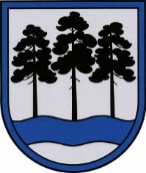 OGRES  NOVADA  PAŠVALDĪBAReģ.Nr.90000024455, Brīvības iela 33, Ogre, Ogres nov., LV-5001tālrunis 65071160, e-pasts: ogredome@ogresnovads.lv, www.ogresnovads.lv PAŠVALDĪBAS DOMES SĒDES PROTOKOLA IZRAKSTS16.Par pārvaldes uzdevumu deleģēšanu Ogres novada pašvaldības kapitālsabiedrībai - sabiedrībai ar ierobežotu atbildību “Ķeguma Stars”Pašvaldību likuma (turpmāk - Likums) 4. pantā noteiktas pašvaldības autonomās funkcijas, tai skaitā gādāt par savas administratīvās teritorijas labiekārtošanu un sanitāro tīrību (ielu, ceļu un laukumu būvniecība, rekonstruēšana un uzturēšana; ielu, laukumu un citu publiskai lietošanai paredzēto teritoriju apgaismošana; parku, skvēru un zaļo zonu ierīkošana un uzturēšana; atkritumu savākšanas un izvešanas kontrole; pretplūdu pasākumi; kapsētu un beigto dzīvnieku apbedīšanas vietu izveidošana un uzturēšana).Likuma 7. pantā noteikts, ka saskaņā ar Valsts pārvaldes iekārtas likumu pašvaldība atsevišķu tās autonomajā kompetencē ietilpstošu pārvaldes uzdevumu var deleģēt citai personai. Saskaņā ar Likuma 10. panta pirmās daļas 19. punktu, lemt par kārtību, kādā izpildāmas pašvaldības autonomās funkcijas un nosakāmas par to izpildi atbildīgās amatpersonas, kā arī sniedzami pārskati par šo funkciju izpildi.Saskaņā ar Valsts pārvaldes iekārtas likuma 40. panta pirmo un otro daļu, publiska persona var deleģēt privātpersonai un citai publiskai personai (pilnvarotā persona) pārvaldes uzdevumu, ja pilnvarotā persona attiecīgo uzdevumu var veikt efektīvāk. Privātpersonai pārvaldes uzdevumu var deleģēt ar ārēju normatīvo aktu vai līgumu, ja tas paredzēts ārējā normatīvajā aktā, ievērojot minētā likuma 41. panta otrās un trešās daļas noteikumus. Šī likuma 42. panta pirmajā daļā noteikts, ka lemjot par pārvaldes uzdevuma deleģēšanu privātpersonai, tai jābūt tiesīgai veikt attiecīgo pārvaldes uzdevumu, jāņem vērā tās pieredze, reputācija, resursi, personāla kvalifikācija un citi kritēriji. Pamatojoties uz Pašvaldību likuma 10. panta pirmās daļas 19. punktu, 26. panta otro daļu un izvērtējot kārtību, kādā efektīvāk izpildāmi no Pašvaldību likuma 4. panta pirmās daļas  2. punktā minētajām pašvaldības autonomajām izrietošie pārvaldes uzdevumi, Ogres novada pašvaldības dome konstatē:Latvijas Republikas Uzņēmumu reģistrā 1994. gada 9. novembrī reģistrēts Ogres rajona Ķeguma pilsētas ar lauku teritoriju pašvaldības dibināts uzņēmums sabiedrība ar ierobežotu  atbildību “Ķeguma Stars”, reģistrācijas numurs 40003227117, (turpmāk – SIA “Ķeguma Stars”).Pamatojoties uz Administratīvo teritoriju un apdzīvoto vietu likuma Pārejas noteikumu 6.punktu, Ķeguma novada pašvaldības saistības un mantu no 2021. gada 1. jūlija ir pārņēmusi Ogres novada pašvaldība, līdz ar to 2021. gada 1. jūlija SIA „Ķeguma Stars” 100% kapitāla daļu turētāja ir Ogres novada pašvaldība, reģistrācijas numurs 90000024455. SIA „Ķeguma Stars” atrodas pilnīgā Ogres novada pašvaldības kontrolē.Saskaņā ar SIA „Ķeguma Stars” Statūtiem, tās darbības veidi, cita starpā, ir uzkopšanas darbība, ainavu veidošanas un uzturēšanas darbības. SIA „Ķeguma Stars” darbības veids un piešķirtās tiesības sniegt pakalpojumus izriet no Pašvaldību likuma 4. panta pirmās daļas 2. punktā noteiktās pašvaldības kompetencē esošās autonomās funkcijas – gādāt par savas administratīvās teritorijas labiekārtošanu un sanitāro tīrību.Līdz šim SIA “Ķeguma Stars” minētās darbības veic kā dzīvojamo māju pārvaldnieks un apsaimniekotājs, kā arī pilda pašvaldības deleģētos pārvaldes uzdevumus Ķeguma pilsētas administratīvās teritorijas labiekārtošanas un sanitārās tīrības uzturēšanas jomā. Minētā darbība liecina, ka SIA “Ķeguma Stars” ir attiecīga pieredze, materiālie un personāla resursi un SIA “Ķeguma Stars” var izpildīt no Pašvaldību likuma 4. panta pirmās daļas 2. punktā noteiktās pašvaldības autonomās funkcijas un izrietošus pārvaldes uzdevumus: ielu, ceļu un laukumu uzturēšanu; parku, skvēru un zaļo zonu ierīkošanu un uzturēšanu; atkritumu savākšanas un izvešanas kontrole; pretplūdu pasākumu nodrošināšanu; kapsētu apsaimniekošanu un uzturēšanu;SIA “Ķeguma Stars” darbība atbilst Valsts pārvaldes iekārtas likuma 88. panta pirmās daļas 1. punkta noteikumam.Pašvaldības administratīvās teritorijas labiekārtošana un sanitārās tīrības uzturēšana labā kvalitātē ir svarīgs faktors, lai pašvaldība spētu nodrošināt ikviena iedzīvotāja tiesības dzīvot sakoptā un drošā vidē. Nepietiekami organizēta pašvaldības infrastruktūras uzturēšana var apdraudēt Latvijas Republikas Satversmes 115. pantā noteiktās cilvēka pamattiesības. Pašvaldības un SIA “Ķeguma Stars” sadarbība apliecina esošās infrastruktūras apsaimniekošanas sistēmas efektivitāti un sniedz novada iedzīvotājiem un viesiem sakārtotas vides komfortu. SIA “Ķeguma Stars” sadarbībā ar pašvaldību tiks nodrošināti darbaspēka, administratīvie un tehniskie resursi, lai ar deleģēšanas līgumu uzdotos pārvaldes uzdevumus varētu veikt kvalitatīvi.Pašvaldība iegulda līdzekļus SIA “Ķeguma Stars” attīstībā, lai nodrošinātu novada iedzīvotājiem maksimāli augstu sniegto pakalpojumu līmeni.Atbilstoši Latvijas Republikas Valsts kontroles ziņojumam un ieteikumiem, kas norādīti finanšu revīziju ziņojumos par saimnieciskā gada pārskatiem, saskaņā ar spēkā esošo normatīvo regulējumu un Valsts ieņēmumu dienesta skaidrojumu, komersanti (tajā skaitā pašvaldību kapitālsabiedrības), pildot deleģētos pārvaldes uzdevumus (izņemot Pievienotās vērtības nodokļa likuma 3. panta desmitajā daļā minētos darījumus), nav uzskatāmi par nodokļa maksātājiem, ja tiek izpildīti šādi nosacījumi:  pārvaldes uzdevums komersantam nodots ar deleģēšanas līgumu; deleģēšanas līgums ir saskaņots ar VARAM vai, ja līguma termiņš nepārsniedz gadu, VARAM ir informēts par pārvaldes uzdevumu deleģēšanu; līgumā norādīts, ka deleģēto pārvaldes uzdevumu finansēšanas veids ir dotācija; komersants ir nodrošinājis atsevišķu (nodalītu) grāmatvedības uzskaiti visiem ieņēmumiem un izdevumiem saistībā ar pārvaldes uzdevumu izpildi; iegādātās preces un saņemtos pakalpojumus pārvaldes uzdevumu veikšanai komersants neiekļauj atskaitāmā priekšnodokļa daļā.Gadījumos, kad pašvaldības ir izpildījušas visus minētos nosacījumus, tām, veicot maksājumus kapitālsabiedrībām par deleģēto pārvaldes uzdevumu izpildi dotāciju veidā, nav jāmaksā PVN. Tādējādi tiek iztērēts mazāk pašvaldības budžeta līdzekļu.SIA “Ķeguma Stars” atbilst minētajiem nosacījumiem un deleģēšanas līguma izpildes rezultātā negūst peļņu, jo pārvaldes uzdevuma finansēšanas veids ir pašvaldības dotācija.Ņemot vērā augstāk minēto, secināms, ka nepastāv šķēršļi pārvaldes uzdevumu deleģēšanai SIA “Ķeguma Stars”, kā arī SIA “Ķeguma Stars” pārvaldes uzdevumus var veikt efektīvāk, tāpēc pieļaujama no Pašvaldības likuma 4. panta pirmās daļas 2. punktā minētajām pašvaldības autonomajām funkcijām izrietošu pārvaldes uzdevumu deleģēšana pašvaldības kapitālsabiedrībai.Ar mērķi nodrošināt kvalitatīvu, stabilu, skaidru un efektīvu no pašvaldības autonomo funkciju izrietošu pārvaldes uzdevumu izpildi un pamatojoties uz Valsts pārvaldes iekārtas likuma 40. panta pirmo un otro daļu, 41. panta pirmo daļu, 43. panta otro daļu, 45. panta otro daļu, Pašvaldību likuma 4. panta pirmās daļas 2. punktu, 7. pantu, 10. panta pirmās daļas 19. un 21. punktu, 22. panta pirmās daļas 7., 8. un 15. punktu un 26.panta otro daļu un Ministru kabineta 27.06.2017. Noteikumu Nr. 384 “Noteikumi par decentralizēto kanalizācijas sistēmu apsaimniekošanu un reģistrēšanu 11. punktu,balsojot: ar 21 balsi "Par" (Andris Krauja, Artūrs Mangulis, Atvars Lakstīgala, Dace Kļaviņa, Dace Māliņa, Dace Veiliņa, Dainis Širovs, Dzirkstīte Žindiga, Egils Helmanis, Gints Sīviņš, Ilmārs Zemnieks, Indulis Trapiņš, Jānis Iklāvs, Jānis Kaijaks, Jānis Siliņš, Kaspars Bramanis, Pāvels Kotāns, Raivis Ūzuls, Santa Ločmele, Toms Āboltiņš, Valentīns Špēlis), "Pret" – nav, "Atturas" – nav, Ogres novada pašvaldības dome NOLEMJ:Deleģēt SIA “Ķeguma Stars”, no Pašvaldību likuma 4. panta pirmās daļas 2. punktā noteiktās pašvaldības autonomās funkcijas “gādāt par savas administratīvās teritorijas labiekārtošanu un sanitāro tīrību” izrietošus pārvaldes uzdevumus:1.1. ielu, ceļu un laukumu uzturēšanu;1.2. parku, skvēru un zaļo zonu ierīkošanu un uzturēšanu;1.3. atkritumu savākšanas un izvešanas kontrole;1.4. pretplūdu pasākumu nodrošināšanu;1.5. kapsētu apsaimniekošanu un uzturēšanu.Pilnvarot SIA “Ķeguma Stars” veikt šī lēmuma 1. punktā deleģētos pārvaldes uzdevumus laikā  no 2024. gada 1. janvāra līdz 2024. gada 31. decembrim (ieskaitot) Ķeguma pilsētā un Rembatē.Uzdot Ogres novada pašvaldības Centrālās administrācijas Juridiskajai nodaļai desmit darbdienu laikā no šī lēmuma spēkā stāšanās dienas sagatavot deleģēšanas līgumu parakstīšanai un par noslēgto deleģēšanas līgumu informēt Vides aizsardzības un reģionālās attīstības ministriju.Pilnvarot Ogres novada pašvaldības izpilddirektoru līdz 2023. gada 31. decembrim noslēgt deleģēšanas līgumu atbilstoši šī lēmuma 1. un 2. punkta nosacījumiem un saskaņā ar šī lēmuma pielikumu.Uzdot Ogres novada pašvaldības Centrālas administrācijas Komunikācijas nodaļai informāciju par noslēgto deleģēšanas līgumu publicēt pašvaldības oficiālajā tīmekļvietnē https://www.ogresnovads.lv piecu darbdienu laikā no deleģēšanas līguma noslēgšanas dienas.Uzdot Ogres novada pašvaldības Centrālās administrācijas Budžeta nodaļai deleģēšanas līguma izpildei plānoto finansējumu iekļaut Ogres novada pašvaldības 2024. gada budžetā.Deleģēto pārvaldes uzdevumu izpildei atbilstoši deleģēšanas līguma nosacījumiem nepieciešamo finansējumu 2024. gadā līdz Ogres novada pašvaldības 2024. gada budžeta apstiprināšanai noteikt tādā apmērā mēnesī, kāds bija noteikts 2023. gada budžetā, aprēķinot vidēji nepieciešamos viena mēneša izdevumus līguma izpildei (1/12 gada budžeta daļa mēnesī).Kontroli par šī lēmuma izpildi uzdot Ogres novada pašvaldības izpilddirektoram.(Sēdes vadītāja,domes priekšsēdētāja E. Helmaņa paraksts)Ogrē, Brīvības ielā 33Nr.20     2023. gada 21. decembrī